№ 199                                                                             « 31» октября  2023 г.Третий созывР Е Ш Е Н И ЕСобрания депутатов Семисолинского сельского поселенияО внесении изменений в Устав Семисолинского сельского поселения Моркинского муниципального района Республики Марий ЭлВ соответствии с Федеральным законом от 6 октября 2003г.                     № 131-ФЗ «Об общих принципах организации местного самоуправления в Российской Федерации», Собрание депутатов Семисолинского сельского поселения решило:1.	Внести в Устав Семисолинского сельского поселения Моркинского муниципального района Республики Марий Эл, утвержденный решением Собрания депутатов муниципального образования «Семисолинское сельское поселение» от 16 августа 2019 г. № 215 (в редакции решения Собрания депутатов Семисолинского сельского поселения от 05 апреля 2023 № 179), следующие изменения:1.1.	в абзаце 2 части 6 статьи 7 слова «организуется Избирательной комиссией Семисолинского сельского поселения» заменить словами «организуется избирательной комиссией, организующей подготовку и проведение выборов в органы местного самоуправления, местного референдума», слово «Центральной» исключить;1.2.	в части 5 статьи 8 после слов «Законом Республики Марий Эл от 2 декабря 2008 г. № 70-З «О выборах в органы местного самоуправления в Республике Марий Эл» дополнить словами «(далее – Закон Республики Марий Эл № 70-З)»;1.3.	в статье 9:в части 5 слова «в Избирательную комиссию Семисолинского сельского поселения» заменить словами «в избирательную комиссию, организующую подготовку и проведение выборов в органы местного самоуправления, местного референдума»;в части 8 слова «Избирательной комиссией Семисолинского сельского поселения» заменить словами «избирательной комиссией, организующей подготовку и проведение выборов в органы местного самоуправления, местного референдума», слова «Избирательной комиссии Семисолинского сельского поселения» заменить словами «избирательной комиссии, организующей подготовку и проведение выборов в органы местного самоуправления, местного референдума»;1.4. часть 5 статьи 13 дополнить абзацем вторым следующего содержания:«Для размещения материалов и информации, указанных в абзаце первом настоящей части, обеспечения возможности представления жителями поселения своих замечаний и предложений по проекту муниципального правового акта, а также для участия жителей поселения в публичных слушаниях с соблюдением требований об обязательном использовании для таких целей официального сайта может использоваться федеральная государственная информационная система «Единый портал государственных и муниципальных услуг (функций)», порядок использования которой для целей настоящей статьи устанавливается постановлением Правительства Российской Федерации от 3 февраля 2022 г. №101 «Об утверждении Правил использования федеральной государственной информационной системы «Единый портал государственных и муниципальных услуг (функций)» в целях организации и проведения публичных слушаний.».1.5.  Статью 25 дополнить частью 7.2. следующего содержания:«7.2. Депутат Собрания депутатов, освобождается от ответственности за несоблюдение ограничений и запретов, требований о предотвращении или об урегулировании конфликта интересов и неисполнение обязанностей, установленных Федеральным законом «Об общих принципах организации местного самоуправления в Российской Федерации» и другими федеральными законами в целях противодействия коррупции, в случае, если несоблюдение таких ограничений, запретов и требований, а также неисполнение таких обязанностей признается следствием не зависящих от указанных лиц обстоятельств в порядке, предусмотренном частями 3 - 6 статьи 13 Федерального закона от 25 декабря 2008 года N 273-ФЗ «О противодействии коррупции».».1.6. Статью 28 дополнить частью 4.1. следующего содержания:«4.1. Глава поселения освобождается от ответственности за несоблюдение ограничений и запретов, требований о предотвращении или об урегулировании конфликта интересов и неисполнение обязанностей, установленных Федеральным законом  «Об общих принципах организации местного самоуправления в Российской Федерации» и другими федеральными законами в целях противодействия коррупции, в случае, если несоблюдение таких ограничений, запретов и требований, а также неисполнение таких обязанностей признается следствием не зависящих от него обстоятельств в порядке, предусмотренном частями 3 - 6 статьи 13 Федерального закона от 25 декабря 2008 года N 273-ФЗ «О противодействии коррупции».»;1.7. Статью 32 дополнить частью 7.1. следующего содержания:«7.1. Глава администрации поселения освобождается от ответственности за несоблюдение ограничений и запретов, требований о предотвращении или об урегулировании конфликта интересов и неисполнение обязанностей, установленных Федеральным законом «Об общих принципах организации местного самоуправления в Российской Федерации» и другими федеральными законами в целях противодействия коррупции, в случае, если несоблюдение таких ограничений, запретов и требований, а также неисполнение таких обязанностей признается следствием не зависящих от него обстоятельств в порядке, предусмотренном частями 3 - 6 статьи 13 Федерального закона от 25 декабря 2008 года N 273-ФЗ «О противодействии коррупции».1.8.	статью 34 изложить в следующей редакции:«Статья 34. Избирательная комиссия, организующая подготовку и проведение выборов в органы местного самоуправления, местного референдума1. Территориальная избирательная комиссия организует подготовку и проведение выборов в органы местного самоуправления, местного референдума в соответствии с Федеральным законом № 67-ФЗ, Законом Республики Марий Эл № 70-З, Законом Республики Марий Эл № 71-З и решением  избирательной комиссии Республики Марий Эл.Территориальная комиссия при организации подготовки                          и проведения выборов в органы местного самоуправления, местного референдума осуществляет полномочия, предусмотренные Федеральным законом № 67-ФЗ.2. По решению  избирательной комиссии Республики Марий Эл полномочия избирательной комиссии, организующей подготовку и проведение выборов в органы местного самоуправления, местного референдума, могут возлагаться на участковую комиссию, действующую в границах этого муниципального образования.В случае исполнения полномочий избирательной комиссии, организующей подготовку и проведение выборов в органы местного самоуправления, местного референдума участковая избирательная комиссия осуществляет полномочия территориальной избирательной комиссии, предусмотренные Федеральным законом №67-ФЗ, Законом Республики Марий Эл №70-З, Законом Республики Марий Эл №71-З.»;1.9.	в части 2 статьи 41 слова «избирательной комиссии поселения,» исключить.2. Настоящее решение представить на государственную регистрацию в Управление Министерства юстиции Российской Федерации по Республике                 Марий Эл.3.	Настоящее решение подлежит обнародованию после его государственной регистрации и вступает в силу после его обнародования.Глава Семисолинского сельского поселения                          А.Ш.ХасановЯЛ ШОТАН  СЕМИСОЛА   ИЛЕМЫМДЕПУТАТ-ВЛАКЫН ПОГЫНЖО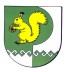 СОБРАНИЕ ДЕПУТАТОВСЕМИСОЛИНСКОГОСЕЛЬСКОГО ПОСЕЛЕНИЯ425140, Семисола ял. Советский урем,14 телефон 9-56-61425140, д. Семисола,ул. Советская, 14 телефон 9-56-61